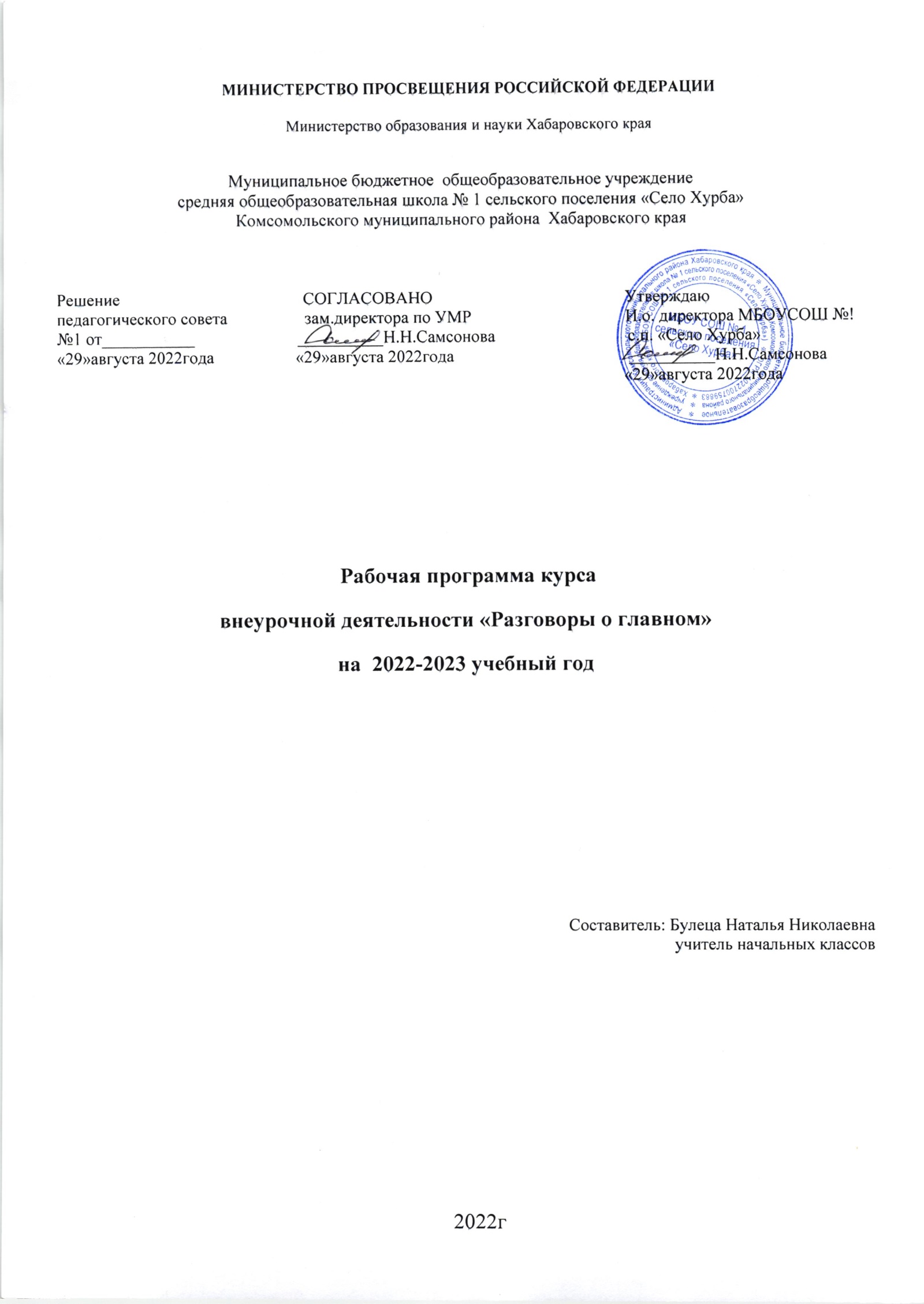 Рабочая программа курса внеурочной деятельности «Разговоры о важном» 
Пояснительная запискаРабочая программа данного учебного курса внеурочной деятельности разработана в соответствии с требованиями:Федерального закона от 29.12.2012 № 273 «Об образовании в Российской Федерации»;Приказа Минпросвещения от 31.05.2021 № 286 «Об утверждении федерального государственного образовательного стандарта начального общего образования»;приказа Минпросвещения от 31.05.2021 № 287 «Об утверждении федерального государственного образовательного стандарта основного общего образования»;приказа Минобрнауки от 17.05.2012 № 413 «Об утверждении федерального государственного образовательного стандарта среднего общего образования»;Методических рекомендаций по использованию и включению в содержание процесса обучения и воспитания государственных символов Российской Федерации, направленных письмом Минпросвещения от 15.04.2022 № СК-295/06;Методических рекомендаций по уточнению понятия и содержания внеурочной деятельности в рамках реализации основных общеобразовательных программ, в том числе в части проектной деятельности, направленных письмом Минобрнауки от 18.08.2017 № 09-1672;Стратегии развития воспитания в Российской Федерации на период до 2025 года, утвержденной распоряжением Правительства от 29.05.2015 № 996-р;СП 2.4.3648-20;СанПиН 1.2.3685-21;основной образовательной программы  НОО,ООО,СОО Цель курса: формирование взглядов школьников на основе национальных ценностей через изучение центральных тем – патриотизм, гражданственность, историческое просвещение, нравственность, экология.Основные задачи:-	воспитание  активной  гражданской позиции, духовно-нравственное  и патриотическое воспитание на основе  национальных ценностей;-	совершенствование навыков общения со сверстниками и коммуникативных умений;-	повышение общей культуры обучающихся, углубление их интереса к изучению и сохранению истории и культуры родного края, России;-	развитие навыков совместной деятельности со сверстниками, становление качеств, обеспечивающих успешность участия в коллективной деятельности;-	формирование культуры поведения в информационной среде.	Учебный курс предназначен для обучающихся 1-11-х классов; рассчитан на 1 час в неделю/33 часа в год  в каждом  классе.Форма организации: дискуссионный клуб.Содержание курса внеурочной деятельностиСодержание курса «Разговоры о важном» направлено на формирование у обучающихся ценностных установок, в числе которых – созидание, патриотизм и стремление к межнациональному единству. Темы занятий приурочены к государственным праздникам, знаменательным датам, традиционным праздникам, годовщинам со дня рождения известных людей – ученых, писателей, государственных деятелей и деятелей культуры:День знанийНаша страна – Россия165 лет со дня рождения К.Э. ЦиолковскогоДень музыкиДень пожилого человекаДень учителяДень отцаМеждународный день школьных библиотекДень народного единстваМы разные, мы вместеДень материСимволы РоссииВолонтерыДень Героев ОтечестваДень КонституцииТема Нового года. Семейные праздники и мечтыРождествоДень снятия блокады Ленинграда160 лет со дня рождения К.С. СтаниславскогоДень российской наукиРоссия и мирДень защитника ОтечестваМеждународный женский день110 лет со дня рождения советского писателя и поэта, автора слов гимнов РФ и СССР С.В. МихалковаДень воссоединения Крыма с РоссиейВсемирный день театраДень космонавтики. Мы – первые!Память о геноциде советского народа нацистами и их пособникамиДень ЗемлиДень ТрудаДень Победы. Бессмертный полкДень детских общественных организацийРоссия – страна возможностейПланируемые результаты освоения курса внеурочной деятельностиЛичностные результаты:становление ценностного отношения к своей Родине – России;осознание своей этнокультурной и российской гражданской идентичности;сопричастность к прошлому, настоящему и будущему своей страны и родного края;уважение к своему и другим народам;первоначальные представления о человеке как члене общества, о правах и ответственности, уважении и достоинстве человека, о нравственно-этических нормах поведения и правилах межличностных отношений;признание индивидуальности каждого человека;проявление сопереживания, уважения и доброжелательности;неприятие любых форм поведения, направленных на причинение физического и морального вреда другим людям;бережное отношение к природе;неприятие действий, приносящих вред природе.Метапредметные результатыОвладение универсальными учебными познавательными действиями:1) базовые логические действия:сравнивать объекты, устанавливать основания для сравнения, устанавливать аналогии;объединять части объекта (объекты) по определенному признаку;определять существенный признак для классификации, классифицировать предложенные объекты;находить закономерности и противоречия в рассматриваемых фактах, данных и наблюдениях на основе предложенного педагогическим работником алгоритма;выявлять недостаток информации для решения учебной (практической) задачи на основе предложенного алгоритма;устанавливать причинно-следственные связи в ситуациях, поддающихся непосредственному наблюдению или знакомых по опыту, делать выводы;2) базовые исследовательские действия:определять разрыв между реальным и желательным состоянием объекта (ситуации) на основе предложенных педагогическим работником вопросов;с помощью педагогического работника формулировать цель, планировать изменения объекта, ситуации;сравнивать несколько вариантов решения задачи, выбирать наиболее подходящий (на основе предложенных критериев);проводить по предложенному плану опыт, несложное исследование по установлению особенностей объекта изучения и связей между объектами (часть – целое, причина – следствие);формулировать выводы и подкреплять их доказательствами на основе результатов проведенного наблюдения (опыта, измерения, классификации, сравнения, исследования);прогнозировать возможное развитие процессов, событий и их последствия в аналогичных или сходных ситуациях;3) работа с информацией:выбирать источник получения информации;согласно заданному алгоритму находить в предложенном источнике информацию, представленную в явном виде;распознавать достоверную и недостоверную информацию самостоятельно или на основании предложенного педагогическим работником способа ее проверки;соблюдать с помощью взрослых (педагогических работников, родителей (законных представителей) несовершеннолетних обучающихся) правила информационной безопасности при поиске информации в интернете;анализировать и создавать текстовую, видео-, графическую, звуковую информацию в соответствии с учебной задачей;самостоятельно создавать схемы, таблицы для представления информации.Овладение универсальными учебными коммуникативными действиями:1) общение:воспринимать и формулировать суждения, выражать эмоции в соответствии с целями и условиями общения в знакомой среде;проявлять уважительное отношение к собеседнику, соблюдать правила ведения диалога и дискуссии;признавать возможность существования разных точек зрения;корректно и аргументированно высказывать свое мнение;строить речевое высказывание в соответствии с поставленной задачей;создавать устные и письменные тексты (описание, рассуждение, повествование);готовить небольшие публичные выступления;подбирать иллюстративный материал (рисунки, фото, плакаты) к тексту выступления;2) совместная деятельность:формулировать краткосрочные и долгосрочные цели (индивидуальные с учетом участия в коллективных задачах) в стандартной (типовой) ситуации на основе предложенного формата планирования, распределения промежуточных шагов и сроков;принимать цель совместной деятельности, коллективно строить действия по ее достижению: распределять роли, договариваться, обсуждать процесс и результат совместной работы;проявлять готовность руководить, выполнять поручения, подчиняться;ответственно выполнять свою часть работы;оценивать свой вклад в общий результат;выполнять совместные проектные задания с опорой на предложенные образцы.Овладение универсальными учебными регулятивными действиями:1) самоорганизация:планировать действия по решению учебной задачи для получения результата;выстраивать последовательность выбранных действий;2) самоконтроль:устанавливать причины успеха/неудач учебной деятельности;корректировать свои учебные действия для преодоления ошибок.Предметные результатыСформировано представление:о политическом устройстве Российского государства, его институтах, их роли в жизни общества, о его важнейших законах; о базовых национальных российских ценностях;символах государства — Флаге, Гербе России, о флаге и гербе субъекта Российской Федерации, в котором находится образовательное учреждение;институтах гражданского общества, о возможностях участия граждан в общественном управлении; правах и обязанностях гражданина России;народах России, об их общей исторической судьбе, о единстве народов нашей страны; национальных героях и важнейших событиях истории России и ее народов;религиозной картине мира, роли традиционных религий в развитии Российского государства, в истории и культуре нашей страны;возможном негативном влиянии на морально-психологическое состояние человека компьютерных игр, кино, телевизионных передач, рекламы;нравственных основах учебы, ведущей роли образования, труда и значении творчества в жизни человека и общества;роли знаний, науки, современного производства в жизни человека и общества;единстве и взаимовлиянии различных видов здоровья человека: физического, нравственного (душевного), социально-психологического (здоровья семьи и школьного коллектива);влиянии нравственности человека на состояние его здоровья и здоровья окружающих его людей; душевной и физической красоте человека;важности физической культуры и спорта для здоровья человека, его образования, труда и творчества;активной роли человека в природе.Сформировано ценностное отношение:к русскому языку как государственному, языку межнационального общения; своему национальному языку и культуре;семье и семейным традициям;учебе, труду и творчеству;своему здоровью, здоровью родителей (законных представителей), членов своей семьи, педагогов, сверстников;природе и всем формам жизни.Сформирован интерес:к чтению, произведениям искусства, театру, музыке, выставкам и т. п.;общественным явлениям, понимать активную роль человека в обществе;государственным праздникам и важнейшим событиям в жизни России, в жизни родного города;природе, природным явлениям и формам жизни;художественному творчеству.Сформированы умения:устанавливать дружеские взаимоотношения в коллективе, основанные на взаимопомощи и взаимной поддержке;проявлять бережное, гуманное отношение ко всему живому;соблюдать общепринятые нормы поведения в обществе;распознавать асоциальные поступки, уметь противостоять им; проявлять отрицательное отношение к аморальным поступкам, грубости, оскорбительным словам и действиям. Тематическое планирование внеурочных занятий «Разговоры о важном» 3 класс.№ ТематикаТема занятияДатаДатаСентябрьСентябрьСентябрьСентябрь1День знанийЗачем нам знания?Зачем нам знания?5.092Наша страна – РоссияОт поколения к поколению: любовь россиян к Родине.Классный час на тему «Моя родина – Россия»От поколения к поколению: любовь россиян к Родине.Классный час на тему «Моя родина – Россия»12.093165 лет со дня рождения К.Э. ЦиолковскогоМечтаю летатьПрезентация в 3D «Звёздное небо»Презентация 3D «Планеты Солнечной системы»Мечтаю летатьПрезентация в 3D «Звёздное небо»Презентация 3D «Планеты Солнечной системы»19.094День пожилого человекаКак создаются традицииКак создаются традиции26.09ОктябрьОктябрьОктябрьОктябрь5День учителяКакие бывают учителя: Лев Николаевич ТолстойКакие бывают учителя: Лев Николаевич Толстой3.106День отцаОтчество – от слова “отец”Отчество – от слова “отец”10.107День музыкиЯ хочу услышать музыкуЯ хочу услышать музыку17.108Традиционные семейные ценностиПетр и Феврония МуромскиеПетр и Феврония Муромские24.10НоябрьНоябрьНоябрьНоябрь9День народного единстваКогда мы едины - мы непобедимыКогда мы едины - мы непобедимы31.1010Мы разные, мы вместеПамять временПознавательная игра для детей про культурное наследие РоссииПамять временПознавательная игра для детей про культурное наследие России14.1111День материМатеринское сердце чаще бьется (С. Федин)Открытка своими руками ко Дню материМатеринское сердце чаще бьется (С. Федин)Открытка своими руками ко Дню матери21.1112Символы РоссииЧто может герб нам рассказать?Кроссворд-соревнование «Народные символы России»Что может герб нам рассказать?Кроссворд-соревнование «Народные символы России»28.11ДекабрьДекабрьДекабрьДекабрь13ВолонтерыЧто я могу сделать для других?«Всемирный день доброты»Что я могу сделать для других?«Всемирный день доброты»5.1214День Героев ОтечестваИстория Отечества - история каждого из насДень Героев Отечества материал-презентацияИстория Отечества - история каждого из насДень Героев Отечества материал-презентация12.1215День КонституцииМои права и обязанности: в чем разница?Права ребёнка игра-викторинаМои права и обязанности: в чем разница?Права ребёнка игра-викторина19.1216Тема нового года. Семейные праздники и мечтыСветлый праздник РождестваПрезентация с картинками для детей по теме «Дед Мороз и его братья в России»Светлый праздник РождестваПрезентация с картинками для детей по теме «Дед Мороз и его братья в России»26.12ЯнварьЯнварьЯнварьЯнварь17РождествоО чем мы мечтаем?О чем мы мечтаем?9.0118Цифровая безопасность и гигиена школьникаВиртуальный я - что можно и что нельзяВиртуальный я - что можно и что нельзя16.0119День снятия блокады ЛенинградаПисала девочка дневник…Писала девочка дневник…23.0120160 лет со дня рождения К.С. СтаниславскогоС чего начинается театр?С чего начинается театр?30.01ФевральФевральФевральФевраль21День российской наукиОткуда берутся научные открытия?Откуда берутся научные открытия?6.0222Россия и мирРоссия в мирРоссия в мир13.0223День защитника ОтечестваОткрытки на 23 февраляХорошие дела не ждут благодарности? (ко Дню защитника Отечества)Хорошие дела не ждут благодарности? (ко Дню защитника Отечества)20.0224Забота о каждомДарить добро…Дарить добро…27.02МартМартМартМарт25Международный женский деньПоздравительные открытки на 8 мартаОбычный мамин деньОбычный мамин день6.0326110 лет со дня рождения советского писателя и поэта, автора слов гимнов РФ и СССР С.В. МихалковаГимн РоссииГимн России13.0327День воссоединения Крыма с РоссиейПутешествие  по  КрымуПутешествие  по  Крыму23.0328Всемирный день театраЧто такое творчество?Что такое творчество?30.03АпрельАпрельАпрельАпрель29День космонавтики. Мы – первые!«День космонавтики» для детей презентацияКакие поступки делают человека великим? (о первом полете человека в космос)Какие поступки делают человека великим? (о первом полете человека в космос)3.0430Память о геноциде советского народа нацистами и их пособникамиНадо ли вспоминать прошлое?Надо ли вспоминать прошлое?10.0431День ЗемлиДом для дикой природы«День заповедников и национальных парков»Дом для дикой природы«День заповедников и национальных парков»17.0432День ТрудаНе надо бояться трудностейНе надо бояться трудностей24.04МайМайМайМай33День Победы. Бессмертный полкЧто такое подвиг?Что такое подвиг?4.0534Россия-страна возможностейВместе весело шагать по просторам…Вместе весело шагать по просторам…15.0535День детских общественных организацийРазделяя счастье с другим, мы умножаем счастье (П. Коэльо)Разделяя счастье с другим, мы умножаем счастье (П. Коэльо)22.05